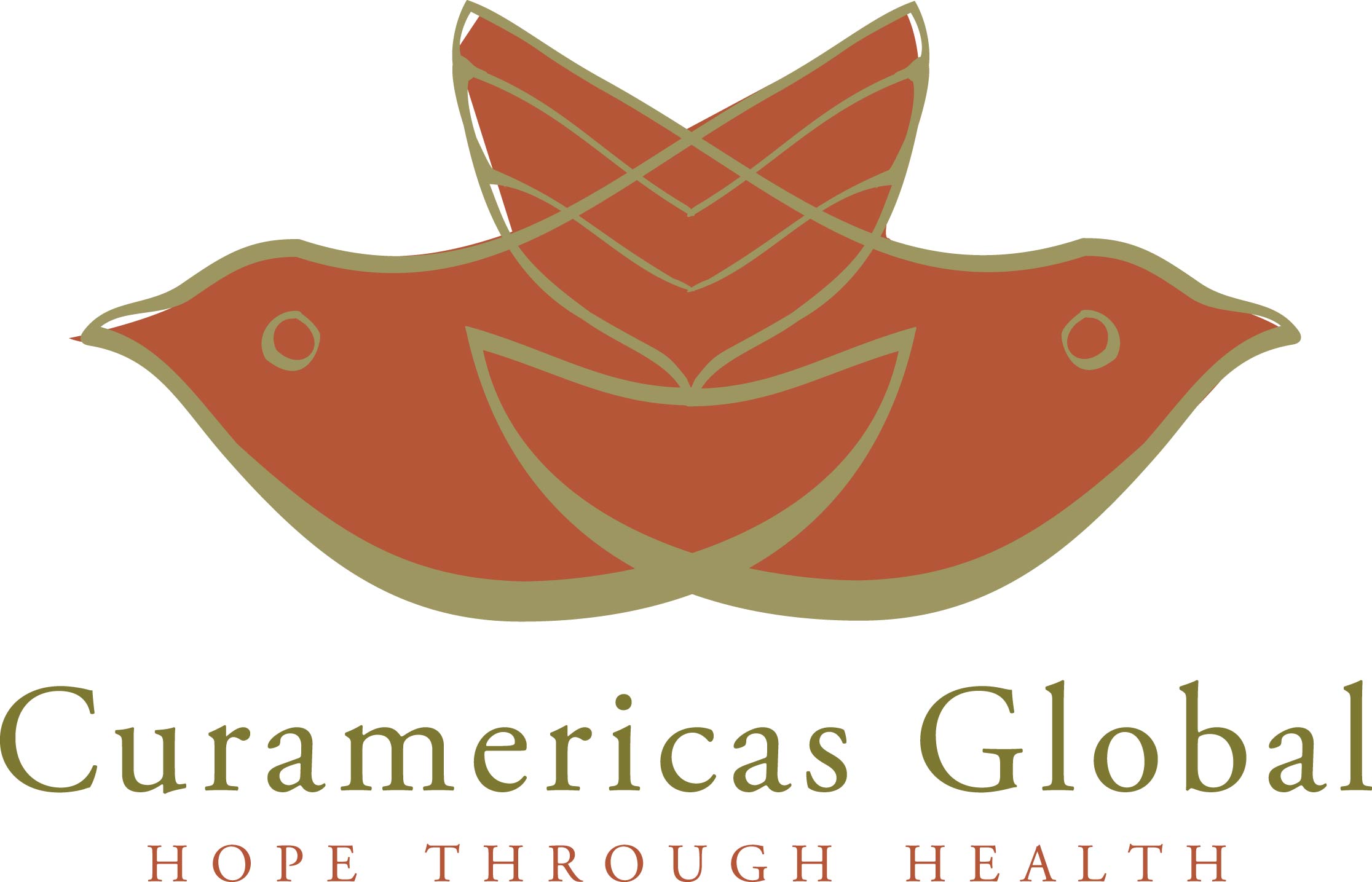 Internship Application FormIn order to be considered for an internship, you must submit a signed and completed application form along with a cover letter and your resume. All application items must be submitted as a complete package. Incomplete applications will not be reviewed.Name(s) of Internship(s) Applied For or Area of Interest: _____________________________________________________________________________________________Name: _______________________________________________________________________________________Current Address (if applicable): __________________________________________________________________________________________________________________________________________________________________________________________Permanent Address (leave blank if same as above): ____________________________________________________________________________________________        _____________________________________________________________________________________________Permanent Telephone Number:__________________________________________________________________Are you requesting that your college grant you credit hours for your internship? ________________________Start/End dates available: _______________________________Number of hours per week_______________Hours available (9:00am-5pm M-F)Monday: Tuesday: Wednesday:Thursday:Friday:Publications and Articles:__________________________________________________________________________________________________________________________________________________________________________________________Community/professional organizations, honors and awards: __________________________________________________________________________________________________________________________________________________________________________________________Activities relevant to the internship(s) for which you are applying: _______________________________________________________________________________________________________________________________________________________________________________________________________________________________________________________________________________________ReferencesName: _______________________________________ Telephone Number: ______________________________E-mail: ______________________________________________________________________________________Company/School: _____________________________________________________________________________Relationship: _______________________________________ Known how long: __________________________Name: _______________________________________ Telephone Number: ______________________________E-mail: ______________________________________________________________________________________Company/School: _____________________________________________________________________________Relationship: _______________________________________ Known how long: __________________________Language Abilities: Please indicate your language ability using the scale below.Spanish:SpokenNone	Beginner	Intermediate	Advanced	Native FluencyWrittenNone	Beginner	Intermediate	Advanced	Native FluencyOther (please write in): SpokenNone	Beginner	Intermediate	Advanced	Native FluencyWrittenNone	Beginner	Intermediate	Advanced	Native FluencyWhy would you like to work as a Curamericas Global Intern?  Please include 2-4 specific learning objectives you hope to achieve from this internship. ________________________________________________________________________________________________________________________________________________________________________________________________________________________________________________________________________________________________________________________________________________________________________________________________________________________________________________________________________________________________________________________________________________________________________________________________________________________________________________I certify that all of the statements in this application are true and complete to the best of my knowledge. Iunderstand that a false or incomplete answer may be grounds for not considering me or for my dismissal. Signature: ____________________________________________________  Date: _______________________